Ecole Saint Jean Bosco 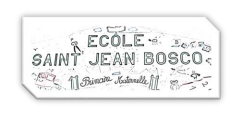 Rue de Bel Air 44 850 LE CELLIERTél. 02 40 25 47 08 ec.cellier.st-jean-bosco@ec44.fr www.lecellier-stjeanbosco.frLISTE DE FOURNITURES CE1Chers parents, Pour la rentrée, votre enfant aura besoin des fournitures suivantes : Une première trousse avec : 	Trois stylos bleus, deux stylos rouges, deux stylos verts, deux stylos noirs	Quatre crayons de bois, un taille-crayon avec un réservoir, une gomme	Un compas à bague (dans lequel votre enfant glissera son crayon)	Quatre bâtons de colle	Une règle plate graduée qui rentre dans la trousse	Une paire de ciseaux	Des feutres ardoise effaçablesL’enfant apportera ce matériel dès la rentrée, les réserves seront stockées dans une pochette au nom de l’enfant dans la classe. Une deuxième trousse avec : des crayons de couleurs (12)  et des crayons feutres (12)Une équerreUne ardoise + un petit chiffon (vous pouvez rapporter celle de l’année de CP)Un porte-vues format A4, de la couleur de votre choixUne pochette à rabats format A4Un grand classeur avec 4 anneaux, dos de 4 cm ou plus pour feuilles de format 21 x 29,7Huit intercalairesUn sous-main au choix Deux boites de mouchoirs en papierUne blouse/un ancien tee-shirtDes chaussures de sport (dans un sac)Merci d’inscrire le nom de votre enfant sur tout le matériel, y compris les crayons. Je vous souhaite de belles vacances d’été. Pauline BODIN 